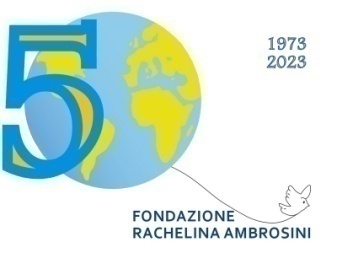 Il Concorso del Centenario con Rachelina.Venticano, 14 gennaio 2024Il Concorso Scolastico che presentiamo quest'anno agli studenti delle Scuole Italiane è nel ricordo di Rachelina Ambrosini. Il suo è stato un cammino di fede e carità, di preghiera e ascolto, di pensieri e azioni, sempre rivolto a quanti le stavano accanto innamorati del suo temperamento.Ecco, oggi siamo attratti da amicizie virtuali, felici per un like in più e al tempo stesso intimoriti dalle relazioni reali, quelle che possono farci comprendere quanto sia importante essere prossimi per aiutare ed essere aiutati.Invitiamo a scrivere una storia d'amore, di missione, di speranza con protagonisti Voi ragazzi, “immaginando di viverla con l'amica Rachelina”. Una canzone, un video, un fumetto, un manifesto, un francobollo, i lavori faranno parte di un progetto che sarà presentato nel 2025 in occasione della ricorrenza dei 100 anni dalla nascita della studentessa e “Anno del Giubileo”. Per tutte le informazioni scrivere a: fondazioneambrosiniscuole@gmail.com 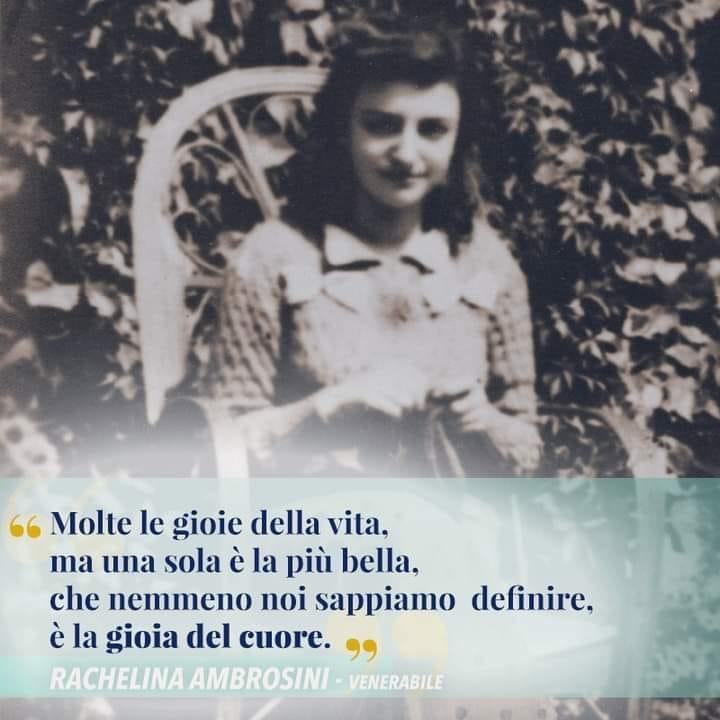 RegolamentoArt.1 La Fondazione Rachelina Ambrosini si propone di collaborare con le Istituzioni Scolastiche allo sviluppo dei sentimenti di rispetto ed amore verso il prossimo. Art.2 Il progetto è riservato agli studenti delle scuole di ogni ordine e grado. Art.3 Gli studenti eseguiranno un elaborato sul tema proposto dalla Fondazione dopo averne approfondito il significato nei modi ritenuti più opportuni con i docenti. Art.4 Gli Istituti partecipanti dovranno inviare alla Commissione giudicatrice, un numero di elaborati non superiore a n.5 per ogni classe, esaminati dai docenti, entro il 15 aprile 2024. Art.5 Non saranno accettati lavori presentati in fotocopia. Art.6 Gli elaborati dovranno essere consegnati o inviati alla segreteria della: Fondazione Rachelina Ambrosini, corso Luigi Cadorna n.6 - 83030 Venticano (Avellino). Art.7 La Commissione, il cui giudizio è insindacabile, sceglierà i migliori elaborati. Art.8 Gli elaborati dovranno riportare con chiarezza il nome della scuola, la classe e sezione di appartenenza, e il nome e cognome degli studenti partecipanti. Art.9 Gli elaborati non saranno restituiti. Art.10 Gli studenti che risulteranno meritevoli di riconoscimenti, saranno premiati nel corso della cerimonia conclusiva con medaglie e diplomi di partecipazione. Art.11 L’iniziativa è totalmente gratuita. Art.12 La Fondazione Rachelina Ambrosini, per questa particolare occasione, si può avvalere di collaborazioni esterne per la realizzazione del progetto.                                                                                             Il Comitato Scientifico. Scheda di adesioneIstituto_________________________________________________________________Sede   __________________________________________________________________ Referente didattico________________________________________________________________ Recapito telefonico_______________________________________________________________ Email____________________________________________________________________ Da far pervenire a: fondazioneambrosiniscuole@gmail.comFondazione Rachelina AmbrosiniCorso Luigi Cadorna, n.6 – 83030 Venticano (Avellino) tel. 339 4465559La scheda è da inviare al seguente indirizzo e.mail: fondazioneambrosiniscuole@gmail.comwww.fondazionerachelinambrosini.it                                                              seguici anche su 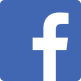 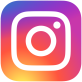 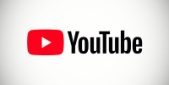 